NoticeNOTICE IS HEREBY GIVEN to the general public and to all members of the CSU Channel Islands Student Government that:A meeting of the Student Government Senate will be held on Wednesday, September 2nd , 2015 at 9:00 a.m. at California State University Channel Islands, Student Union Conference Room (room 1080), located at One University Drive, Camarillo, CA 93012, to consider and act upon the following matters:Call to OrderCall to OrderRoll CallPresident – Monique ReynaVice President – Michelle NoyesSenateAcademic Affairs – Travis Hunt (P)Commuters & Transportation – Elizabeth Salgado (P)Student Engagement – Tracy Davis (T - 9:02 a.m.)	Veterans & Non Traditional – Matt Stanger (P)Wellness & Recreation – Aron Uribe (P)Executive.Director of Operations – Marlene Pelayo (P)Director of External Affairs – John Butzer (P)Director of Events – Chief of Staff – InternsJudicial.Chief Justice – James Forrester (P)Associate Justice –Associate Justice –AdvisorsGenesis DeLong (A)Bethany Banuelos (P)Members of the publicNathan AltmanXavier ArmstrongHannah SenningerArlene QuanApproval of the Agenda – Motion to approve the agenda made by Senator Hunt Motion to approve the agenda seconded by Senator StangerApproval of the Minutes – Motion to approve the minutes made by Senator Hunt Motion to approve the minutes made by Senator SalgadoPublic forumPublic forum is intended as a time for any member of the public to address the Senate on issues affecting any student(s) and/or organizations of California State University Channel Islands.BusinessUnfinished BusinessInformational ItemDiscussion ItemAction ItemNew BusinessPresentation ItemDiversity- Mike McCormick (60 minutes)IntroductionsGame of AssumptionsInformational ItemDiscussion Item Block Parties- Vice President Noyes (15 minutes)Vice President Noyes informed the Senators that the first block party is coming up. Chief Justice Forrester is on the committee and she expressed how beneficial it would be to have a student government representative attend the committee meetings. The first Block Party is on September 18th at 9:00 p.m. in E1 lounge. Hunt asked where the E1 lounge is locatedChief Justice Forrester told Senator Hunt that he could point him to where it was located after the meeting.President Reyna mentioned that once a Director of Events is hired, they will be required to attend these events.Senator Hunt spoke unfavorably of the regular DJ for the block parties.Chief Justice Forrester informed everyone that the committee is spending a good amount of money on the entertainment for the block parties this year. Among the performers will be DJ Earworm.Block Party committee meetings are on Thursdays at 10 a.m. Director Pelayo informed everyone that the event calendar in the office has been updated with some of the major events for September and October.President Reyna talked about the fun activities at the block parties. Chief Justice Forrester added that the first two hundred people are served free food.Senator Davis asked if the only the limited free food would be available or if people are able to pay after.Chief Justice Forrester responded by saying that food is not sold after.Farmers Market – President Reyna (30 minute)President Reyna reminded everyone that the Farmers market was on her and Vice President Noyes’ campaign platform which is why she feels very strongly about starting it. She mentioned that there have been no issues with trying to get it going and everything seems to moving smoothly. She went on to talk about the Farmers Market being collaboration with Green Generation. She asked for Senators to talk to their constituents to gather information on when would be the best day to have it. The community members in University Glen are all for it, but President Reyna talked about the importance of the opinion of the students. Senator Davis suggested having students write their ideas on the board in the library as opposed to having them fill out a survey.President Reyna agreed with Senator Davis’ idea and talked about collaboration with food share and teaching students how to cook healthy meals. Director Pelayo made the suggestion of having students respond to a social media post with their opinions.Hunt talked about the business clubs interest in helping with professors to offer credit for attending the farmer’s market and analyzing.Davis yields her time to General Member Nathan Altman who asked how often it would be.Reyna addressed the question by saying that the attendance the first few times will determine how often it will occur.Senator Davis asked what kind of vendors will be attending.President Reyna responded by providing information on the company called Raw inspirations who provides a list of vendors that can attend and we can suggest what kind of vendors we want to see more of. She reiterated the importance of talking to constituents about this.  Vice President Noyes asked the Senators, “Please e-mail me or Senator Uribe regarding any information you gather so we can forward it to President Reyna.”Senator Stanger asked, “If this is happening next semester then how can students say what day would work the best for them?”President Reyna talked about getting a rough idea of when students would want it because students tend to schedule classes within certain days, so they can go off of that. Action ItemSenator Appointment- President Reyna (15 minutes)President Reyna informed the Senators that she would like for Hannah Senninger to be appointed as Housing and Residential Education Senator. She continued by talking about the benefits of being in Student Government and how it says a lot about the commitment of the students involved. She and Vice President Noyes were very pleased with the fact that Hannah Senninger reached out to them in regards to the position which demonstrated her commitment. She went on to talk about the benefits of having her in Student Government since she works in housing.  Hannah Senninger introduced herself and mentioned that she is currently a senior and political science major. She is a second year RA who feels she has access to different types of students in housing who all differ in opinion which would be very helpful to the role of senator.Senator Davis asked Hannah Senninger about what projects she hopes to work on this year.Senninger addressed the question by replying that she has nothing specific in mind, but wants to be a good representative and address the needs of her future constituents. Hannah Senninger excused herself for deliberationSenator Salgado attested to the fact that Hannah is very involved within housing and talks a lot to the students she serves.Director Butzer agreed with Senator Salgado’s comments.Vice President Noyes talked about her phone interview with Hannah, and mentioned that Hannah was previously unable to make the meetings which is why she was not made a Senator sooner. Senator Salgado motioned to appoint Hannah Senninger as the Senator for Housing and Residential EducationMotion  to appoint Hannah Senninger as the Senator for Housing and Residential Education seconded by Senator DavisVice President Noyes called for a vote:In Favor(5) Opposed (0) Abstentions( 0)Vice President Noyes announced Hannah Senninger as the new Senator for Housing and Residential EducationReyna asked for clarification on the pronunciation of Senator Senninger’s last name and informed her that she will be receiving the office norms and a Student Government binder. ReportsSenator ReportsSenator Hunt Spoke positively of his first Academic Senate meeting. Announced that a master’s in psychology program is in the talks to be added and it is currently being revised for approval of the chancellor. He believes the possibility of it to be added next year. He also spoke about clarifying the courses offered during the fall and spring semesters in the catalog.Senator Davis asked if classes were being added or if there would only be clarification on class availability per semester.Senator Hunt responded, “Yes, this is for clarification on the catalog in regards to classes offered in the spring and fall semesters.”Senator Uribe Is currently setting up communication with several areas on campus involved in recreation and has been talking to several businesses to sponsor programs on campus.Senator SalgadoSpoke about possibly setting up an event for students to ask people within the transportation program questions. She also spoke about the ride sharing week event coming up. Senator Uribe asked about an event similar to last year with campus police and has asked if this event will be advertised better than in the year prior.Senator Salgado talked about the flyers and tabling in years prior and believes it is the lack of willingness to attend events from students that has been the issue. She mentioned the idea of having one of Mo’s students in Intercultural services come talk to Student Government to clarify details in regards to their events. President Reyna mentioned that she will be having a meeting with Chief Reid and will get back to everyone about their discussion.Senator Salgado made a comment about the safety walks, and asked if everyone could please inform students about the availability of that to keep the program going.Senator Uribe suggested using the police speakers for advertising not only the safety walks, but other things as well.  Vice President Noyes said, “It would be a disruption to class, so no.”Senator Uribe said, “I have heard that there has been misuse of the escorts so is that a reason why they haven’t been in use?” in reference to Senator Salgado’s comment. Vice President Noyes responded, “Yes, we did touch on that at our ASI training” and asked for everyone to talk to Senator Salgado if they have any more questions.Senator Davis Talked about meeting people from different clubs and her upcoming meeting with Liz at the SEAL center. Also reminded everyone of the existence of the CI Boating Center where lessons are free to students every Friday and Saturday.  .She also would like to use Echo for talking to students on campus twice a month. Senator Uribe made Senator Davis aware that he works at the Boating Center and could answer some questions she may have. President Reyna said, “Please let us know when you will be meeting with clubs so we can provide you with a list of questions you might get and a PowerPoint you can use to keep the information standard.”Senator Stanger  Last week, he was unable to do some things due to medical reasons, but today he has a meeting with Jay Derrico in the Veteran’s senator. Vice President’s ReportToday, she will be at the involvement fair and president Reyna and she are currently keeping each other in the loop with different upcoming events.President’s ReportWorking with the Student Union on the “We matter series” and stressed that this is not us taking a stance on an issue, but this opens up an educational discussion for our students. Events will be recorded and posted to the official CI YouTube page. Executive ReportsDirector ButzerReminded everyone that CSSA is coming up and thanked those who signed up to attend as well as filled out the necessary forms. Informed everyone that voter registration days are 22-23 Sept.  From 11 a.m. – 2 p.m.  Outside the library and the League of Women Voter’s is a non-partisan group that will be training us how register students to vote. Informed everyone that Student Government will be tabling at the library and asked for people to please sign up.Senator Salgado brought to everyone’s attention that there will be another staff event in North Quad occurring at the same time.Director Butzer believed it will not interfere with Voter Registration. Judicial ReportsChief Justice Forrester Will be going over the bylaws and asked everyone to please bring any questions to him, Vice President Noyes or President Reyna.Eventually, he will be able to bring more information on the Internal Affairs committee.Asked everyone to please talk about the associate justice positions open to their constituents. Senator Hunt excused himself in order to attend class 10:49AdjournmentClosing Comments AdjournmentMotion to adjourn made by Senator Salgado Motion to adjourn seconded by Senator Uribe Vice President Noyes called meeting to a close at 10:50 a.m. Meeting adjourned at 10:50 a.m.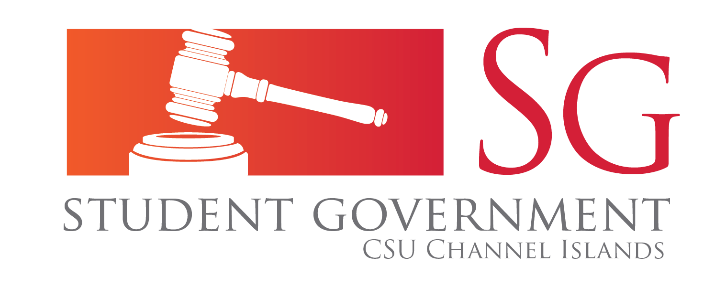 Student Government MinutesWednesday, September 2, 20159:01 a.m. – 11:00 a.m.Student Union Coville Conference Room